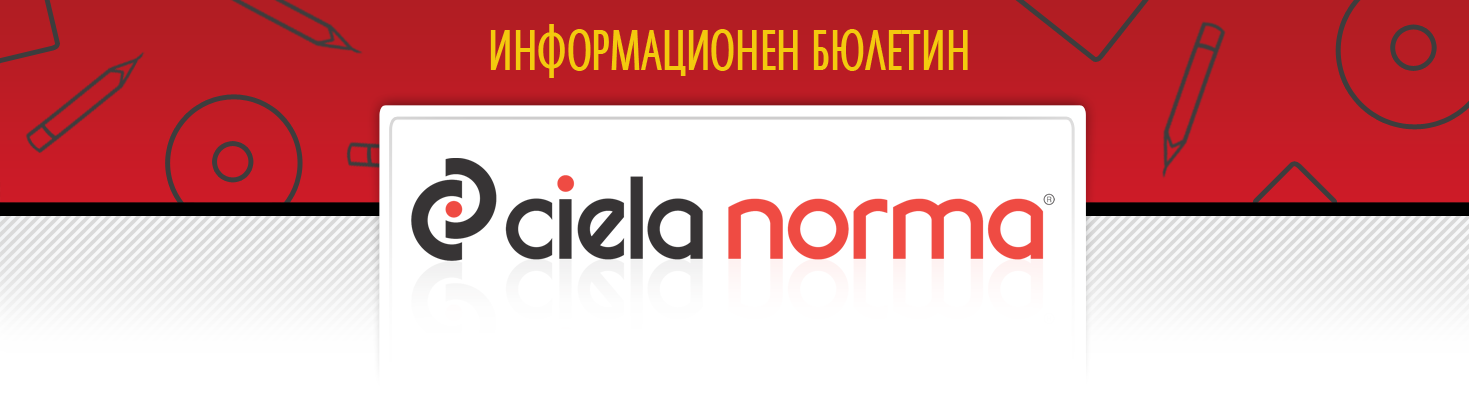 04.05.2018 г.Сиела Норма АДбул. Владимир Вазов 9, София 1510Тел.: + 359 2 903 00 00http://www.ciela.netБЕЗПЛАТЕН ДОСТЪП ДООФИЦИАЛЕН РАЗДЕЛ НА ДЪРЖАВЕН ВЕСТНИКhttp://www.ciela.net/svobodna-zona-darjaven-vestnikНОРМИАКЦЕНТИ - Държавен вестник, бр. 37 от 2018 годинаИзменен и допълнен е Законът за туризма. Разписват се общи правила за формиране на туристически пакети и за организиране на туристически пътувания в рамките на ЕС, като се гарантира на търговци и туристи спазването на техните права и задължения независимо от националното право, приложимо към договора. Разширява се правната закрила за пакетните туристически пътувания върху всички потребители, които купуват туристически услуги за същото пътуване/почивка. Хармонизира се българското законодателство с това на останалите държави в ЕС по отношение на дейността на туроператорите и туристическите агенти и се намаляват пречките пред трансграничната търговия за туроператорите и туристическите агенти, които желаят да работят в целия ЕС, като се осигурява равнопоставеност на туристическия пазар.Обнародвано е Постановление № 61 от 26 април 2018 г. Правителството одобри допълнителни разходи в размер до 26 млн. лв. за плащания по договори по рамковото споразумение с РСК "МиГ" за осигуряване на летателната годност на самолети МиГ-29. Със сключването на договорите се създават необходимите условия ВВС да поддържат и развиват способности за контрол на въздухоплаването и за гарантиране на въздушния суверенитет, за прилагане на механизмите на колективната отбрана на НАТО и общата политика за сигурност и отбрана на Европейския съюз.Обнародвано е Постановление № 62 от 26 април 2018 г. По бюджета на МВР са преведени допълнителни 10 млн. лв. за финансово обезпечаване на дейности, свързани с издаването на българските лични документи.Обнародвано е Постановление № 63 от 26 април 2018 г. Над 20 млн. лв. са отпуснати на министерства и общини за извършване на дейности по предотвратяване, овладяване и преодоляване на последиците от бедствия. Част от средствата се предоставят на областните управители на Добрич, Монтана и Смолян за почистване на речни корита. Предвидените за общините средства са за изграждане на диги, възстановяване на обществени сгради, пътни настилки, подпорни стени, укрепване на мостове и други.Обнародвано е Постановление № 64 от 26 април 2018 г. Средства в размер на 204 930 лв. от държавния бюджет са пренасочени за стипендии на ученици от държавни и общински училища, постигнали високи резултати на олимпиади и състезания.Обнародвано е Постановление № 65 от 30 април 2018 г. По-строго се регламентира извършването на дейности, свързани с използването на ядрена енергия. Чрез промените подзаконовите нормативни актове се привеждат в съответствие с актуализирания Закон за безопасно използване на ядрената енергия и с нововъведенията в общностното право.Обнародвано е Решение № 8 от 23 април 2018 г. Конституционният съд постанови, че  разпоредбата на чл. 125, ал. 2, предложение първо от Конституцията задължава Върховния административен съд да се произнася като първа инстанция по спорове за законността на административните актове, издадени от Министерския съвет и от министрите при упражняване на конституционно възложените им функции и правомощия по ръководството и осъществяването на държавното управление. Обнародван е Правилник за устройството и дейността на Национален център за повишаване квалификация на педагогическите специалности. Центърът е специализирано обслужващо звено в системата на предучилищното и училищното образование за дейности, свързани с повишаването и поддържането на квалификацията на педагогическите специалисти. Чрез новата уредба се създават условия за прозрачност и обществен контрол при реализиране на квалификационните дейности, за конкретно и целесъобразно разходване на финансови средства. Изменена е Наредба № 22 от 2007 г. Актуализира се заявлението за участие в процедура по възлагане на управление на рибните ресурси в изкуствените водни обекти. Актът се привежда в съответствие с новата структура на кабинета и обособяването на Министерство на земеделието, храните и горите.Обнародвана е Наредба № 3 от 2018 г. С нея се уреждат откриването и воденето на платежни сметки, изискванията към изпълнението на платежни операции и коригиращи преводи, изискванията към изпълнението на платежни операции чрез платежни и предплатени карти, изчисляването и прилагането на приемливи такси за услугите по платежна сметка за основни операции. Актът също въвежда изисквания към доставчиците на платежни услуги относно управлението на операционните рискове и рисковете, свързани със сигурността при предоставяне на платежни услуги, и докладване на инциденти, и определя националния списък на най-представителните услуги.Изменена и допълнена е Наредба № 22 от 2009 г. Централният кредитен регистър ще поддържа и информация за лицата, които са съдлъжници и поръчители по кредити.Изменена и допълнена е Наредба № 12 от 2016 г. Регистърът на банковите сметки и сейфове ще съдържа и данни за наличие на запори по банкови сметки, получавани от банките ежемесечно.АКТУАЛНОПРЕДСТОЯЩО ОБНАРОДВАНЕ В ДЪРЖАВЕН ВЕСТНИК:ИНТЕРЕСНО3 майСветовен ден за свобода на пресата4 майМеждународен ден на металурга, пожарникаря и коминочистача5 майМеждународен ден на акушеркатаДен на протест на хората с уврежданияСв. вмчца Ирина. Празнуват: Ирина, Ирена, Ириней, Мирослав, Мирослава, Мира и др.6 майДен на храбросттаПразник на Българската армияСв. вмчк Георги Победоносец. Св. прав. Иов Многострадални. Празнуват: Георгия, Георги, Гергина, Гергин, Гергана, Герга, Гинка, Гюро, Ганчо, Ганка, Генко, Жорж, Гошо, Жоро, Галя, Галин, Галина, Гана, Ганчо, Ганка, Гиргин, Гюро, Гюрга. Професионален празник на военни, овчари, пастири и млекари8 майМеждународен ден на Червения кръст и Червеният полумесец9 майСв. прор. Исаия. Св. мчк Христофор. Пренасяне мощите на св. Николай Мирликийски чудотворец. Празнуват: ХристофорЗАБАВНО***Съдията:- Така, в какво обвинявате доктора?- В подпомагане на обира в моя апартамент.- По какъв начин?- Той ме посъветва да взимам преди нощта приспивателни и да спя на отворен прозорец!***РЕДАКЦИЯГлавен редактор: Валентина СавчеваОтговорен редактор: Сузана ГеоргиеваБезотговорен редактор: Веселин ПетровЕлектронна поща: ciela@ciela.comБрой абонати към 5 април 2018 г. - 3385*** "Действието без знание е фатално. Знанието без действие е безполезно." Действайте с екипа на "Сиела"!***Народно събраниеЗакон за изменение и допълнение на Закона за енергетикатаПредстоящо обнародванеМинистерски съветПостановление № 66 от 3 май 2018 г. за одобряване на допълнителни трансфери по бюджетите на общините за 2018 г. за издръжка на дейностите по възпитание и обучение на децата и учениците в частните детски градини и училища и за изплащане на стипендии на учениците в частните училищаПредстоящо обнародванеМинистерство на транспорта, информационните технологии и съобщенията- Наредба № 7 от 27 април 2018 г. за укрепване на превозни товари - Наредба за изменение и допълнение на Наредба № Н-32 от 16 декември 2011 г. за периодичните прегледи за проверка на техническата изправност на пътните превозни средстваПредстоящо обнародванеМинистерство на труда и социалната политика, Министерство на здравеопазванетоНаредба за изменение и допълнение на Наредба № 8 от 2007 г. за условията и реда за финансиране на диагностиката на професионалните болести от фонд" Условия на труд"Предстоящо обнародванеМинистерство на външните работиПротокол № 13 към Конвенцията за защита на правата на човека и основните свободи относно премахването на смъртното наказание при всички обстоятелстваПредстоящо обнародванеКомисия за финансов надзорНаредба № 60 от 2 май 2018 г. за изискванията към документите по чл. 122а, ал. 1, т. 6 и 11, по чл. 145, ал. 1, т. 3, 7, 8 и 10 и по чл. 218, ал. 2,т. 3, 7, 8 и 11 от Кодекса за социално осигуряване за издаване на пенсионна лицензия и на разрешение за управление на пенсионен фондПредстоящо обнародване